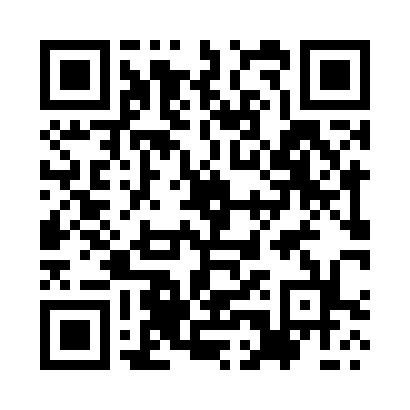 Prayer times for Adampur, PakistanWed 1 May 2024 - Fri 31 May 2024High Latitude Method: Angle Based RulePrayer Calculation Method: University of Islamic SciencesAsar Calculation Method: ShafiPrayer times provided by https://www.salahtimes.comDateDayFajrSunriseDhuhrAsrMaghribIsha1Wed4:205:4512:233:577:018:262Thu4:195:4412:233:577:028:273Fri4:175:4312:223:577:028:284Sat4:165:4212:223:577:038:295Sun4:155:4212:223:577:038:306Mon4:145:4112:223:567:048:317Tue4:135:4012:223:567:058:318Wed4:125:3912:223:567:058:329Thu4:115:3912:223:567:068:3310Fri4:115:3812:223:567:068:3411Sat4:105:3712:223:567:078:3512Sun4:095:3712:223:567:088:3613Mon4:085:3612:223:567:088:3714Tue4:075:3512:223:567:098:3715Wed4:065:3512:223:567:098:3816Thu4:055:3412:223:567:108:3917Fri4:055:3412:223:567:118:4018Sat4:045:3312:223:567:118:4119Sun4:035:3312:223:567:128:4220Mon4:025:3212:223:567:128:4221Tue4:025:3212:223:567:138:4322Wed4:015:3112:223:567:148:4423Thu4:005:3112:223:567:148:4524Fri4:005:3112:233:567:158:4625Sat3:595:3012:233:567:158:4626Sun3:595:3012:233:567:168:4727Mon3:585:3012:233:567:168:4828Tue3:585:2912:233:567:178:4929Wed3:575:2912:233:567:178:4930Thu3:575:2912:233:567:188:5031Fri3:565:2812:233:567:188:51